משרד המדע והטכנולוגיה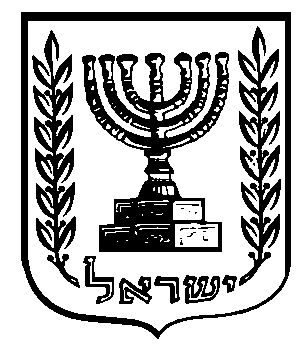 מדינת ישראלטופס הגשהמלגות ע"ש זאב ז'בוטינסקי למסלול ישיר לדוקטורט בהנדסה ומדעים מדויקים עבור תלמידים הנמצאים בשנה האחרונה  ללימודיהם בתואר ראשון או בשנה הראשונה ללימודיהם בתואר השני פרטים אישיים (Personal Details)ניסיון מקצועי (Professional Experience)השכלה ((Educationמימון נוסף ((Additional Fundingמלגות נוספות לרבות מקורות ממשלתיים- נא ציין את הסכום והמקור:בנוסף, בסעיף זה יש לציין האם הוגשו בקשות נוספות למשרד המדע והטכנולוגיה בתכניות השונות. פעילויות נוספות ( (Other Activitiesמסמכים מצורפים (Attachments)יש לבדוק שהמסמכים הבאים צורפו לבקשה:צילום תעודת זהות / מסמך המעיד על היות המשתלם אזרח ישראלי, תושב קבע או בעל מעמד עולה (כמוגדר במשרד הפנים).אישור לימודים לתואר ראשון /תואר שני.מסמך קורות חיים של המשתלם.רשימת פרסומים של המשתלם, ככל שישנם.העתק גיליון ציונים של שנת לימודים אחרונה לתואר הראשון או לשנה הראשונה של התואר השני והעתקי תעודות של תארים אקדמיים, אם ישנם.מכתבי המלצה על המשתלם (לפחות שתי המלצות).ברשות המשתלם אישור מהגורמים המוסמכים במוסד האקדמי, המעיד על פוטנציאל להתקבל למסלול ישיר לדוקטורט. הנני מצהיר כי כל הפרטים בבקשה זו מלאים, נכונים ומדויקים.כמו כן הנני מתחייב להודיע על כל שינוי שיחול בפרטים שנרשמו.Table 1: תאריך וחתימהחתימה + חותמת של מורשה החתימה של המוסד, בצירוף חותמת המוסד– מגיש הבקשה:Table 2: חתימת מורשה חתימה של המוסדעברית – פרטים אישייםעברית – פרטים אישייםעברית – פרטים אישייםEnglish – Personal DetailsEnglish – Personal DetailsEnglish – Personal Detailsשם המשתלם: First Name:שם משפחה:Last Name:כתובת: Address:דואר אלקטרוני:דואר אלקטרוני:e-mail: e-mail: מספר תעודת זהות (כולל ספרת ביקורת):מספר תעודת זהות (כולל ספרת ביקורת):ID Number:ID Number:מספר טלפון נייד:מספר טלפון נייד:Cell Phone:Cell Phone:מספר טלפון נוסף:מספר טלפון נוסף:Additional Pone Number:Additional Pone Number:תאריך לידה:תאריך לידה:Date of Birth:Date of Birth:תאריך עליה (אם קיים):תאריך עליה (אם קיים):Year of Immigration (if applicable):Year of Immigration (if applicable):מגדר: מגדר: Female/maleFemale/maleGender Gender תושבות (עפ"י משרד הפנים / כמוגדר במשרד לקליטת עלייה): (יש למחוק את המיותר)תושבות (עפ"י משרד הפנים / כמוגדר במשרד לקליטת עלייה): (יש למחוק את המיותר)Israeli Citizen / Permanent residentIsraeli Citizen / Permanent residentResidency Status (defined by Ministry of Interior\Ministry of Alyah and Immigrant Absorption) : Residency Status (defined by Ministry of Interior\Ministry of Alyah and Immigrant Absorption) : שם המוסד המעניק את התואר Institution awarding Degree (If different):תלמיד לתואר :(יש למחוק את המיותר)תלמיד לתואר :(יש למחוק את המיותר)B.A / B.Sc / EngineerM.ScB.A / B.Sc / EngineerM.ScStudent for a Bachelor's degree :Student for a  Master's   degreeStudent for a Bachelor's degree :Student for a  Master's   degreeשנת לימודים  (יש למחוק את המיותר)שנת לימודים  (יש למחוק את המיותר)First /Third / FourthFirst /Third / FourthAcademic yearAcademic year1. ניסיון אקדמי (מחקר והדרכה) 1. ניסיון אקדמי (מחקר והדרכה) 1. ניסיון אקדמי (מחקר והדרכה) 1. Academic experience (research and teaching)1. Academic experience (research and teaching)1. Academic experience (research and teaching)Institute and address ExpertiseExpertiseExpertisePeriodPeriodInstitute and address ExpertiseExpertiseExpertiseToFrom2. ניסיון בתעשייה2. ניסיון בתעשייה2. ניסיון בתעשייה2. Industrial  experience2. Industrial  experience2. Industrial  experienceIndustry and address ExpertiseExpertiseExpertisePeriodPeriodIndustry and address ExpertiseExpertiseExpertiseToFrom(*) ניתן להוסיף שורות(*) ניתן להוסיף שורות(*) Add pages if needed(*) Add pages if needed(*) Add pages if needed(*) Add pages if neededתוארGrades Average – ממוצע ציוניםInstitute -  
מוסדDegreeתוארGrades Average – ממוצע ציוניםInstitute -  
מוסדDegreeתואר ראשון1.  Undergraduateתואר שנימקור המלגהסכום_________תאריךחתימת המשתלמת__________________שםתפקידתעודת זהותחתימה + חותמתחותמת המוסדתאריך